Pós-Graduação em
Medicina Neonatal
Nº de Aluno _________________________(a preencher pelo secretariado)DADOS PESSOAISDADOS ACADÉMICOS E PROFISSIONAISProfissão/Cargo       | Instituição onde trabalha      TAXAS E EMOLUMENTOS- Inscrição: 105,00 € (a ser pago após confirmação da admissão ao curso, juntamente com a 1ª mensalidade ou com o pagamento total da propina)
- Certificado com creditação: 80,00 €
	Propina TOTAL do curso, com avaliação, para obtenção de créditos (20 ECTS): 1.280,00 € 	Opção de fracionamento em 8 pagamentos de 160 €: 1º junto com a inscrição; 2ª até 10 de fevereiro 2019; 3ª até 10 de março 2019; 4º até 10 de abril 2019; 5º até 10 de maio 2019; 6º até 10 de junho 2019; 7º até 10 de setembro 2019; 8º até 10 de outubro 2019..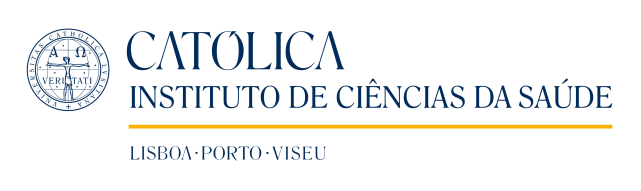 PAGAMENTOApós recepção da presente Ficha de Inscrição, ser-lhe-á enviado email de confirmação, juntamente com as instruções para a efectivação do respectivo pagamento.Emitir Recibo em nome de:      

Enviar inscrição para:Teve conhecimento desta formação através de:1. Docentes/Colaboradores do ICS			2. Entidades Parceiras                                                       3. Internet/mail:2.1. Mail enviado pelo ICS			2.2. Consulta directa no site do ICS (UCP)	2.3. Facebook				2.4. Pesquisa no Google			4. Actual Aluno:	4.1. Do Instituto de Ciências da Saúde		4.2. De outra Faculdade/Instituto da UCP	5. Antigo Aluno:	4.1. Do Instituto de Ciências da Saúde		4.2. De outra Faculdade/Instituto da UCP	6. Outras pessoas:	5.1. Colegas de trabalho			5.2. Familiares e amigos			7. Outro (por favor, especifique)			      [ Data ]Inscrição2018/2019Nome completo:Data Nascimento:Endereço:Código Postal:     -    Localidade:Contribuinte n.º:     	                                               Cartão de Cidadão: n.º              
(8 dígitos e 4 dígitos do código de validação)
Data de Validade:           	                                               Cartão de Cidadão: n.º              
(8 dígitos e 4 dígitos do código de validação)
Data de Validade:           	                                               Cartão de Cidadão: n.º              
(8 dígitos e 4 dígitos do código de validação)
Data de Validade:      Para efeitos de validação da informação prestada queira, por favor, juntar uma cópia do cartão de cidadão, frente e verso. Em alternativa, poderá deslocar-se à secretaria do ICS, dentro do horário de expediente.Para efeitos de validação da informação prestada queira, por favor, juntar uma cópia do cartão de cidadão, frente e verso. Em alternativa, poderá deslocar-se à secretaria do ICS, dentro do horário de expediente.Para efeitos de validação da informação prestada queira, por favor, juntar uma cópia do cartão de cidadão, frente e verso. Em alternativa, poderá deslocar-se à secretaria do ICS, dentro do horário de expediente.Para efeitos de validação da informação prestada queira, por favor, juntar uma cópia do cartão de cidadão, frente e verso. Em alternativa, poderá deslocar-se à secretaria do ICS, dentro do horário de expediente.Contribuinte n.º:     	                                               Cartão de Cidadão: n.º              
(8 dígitos e 4 dígitos do código de validação)
Data de Validade:           	                                               Cartão de Cidadão: n.º              
(8 dígitos e 4 dígitos do código de validação)
Data de Validade:           	                                               Cartão de Cidadão: n.º              
(8 dígitos e 4 dígitos do código de validação)
Data de Validade:      Telefone:                                        	E-mail:                                              	E-mail:                                              	E-mail:      Grau académico:Licenciatura em       Data conclusão Lic:       | Classificação final:      Outro. Qual?      Instituto de Ciências da SaúdeUniversidade Católica PortuguesaEdificio da Biblioteca João Paulo II – 5º PisoPalma de Cima, 1649-023 LisboaMais Informações em: www.ics.lisboa.ucp.pt ousaude@ics.lisboa.ucp.pt 